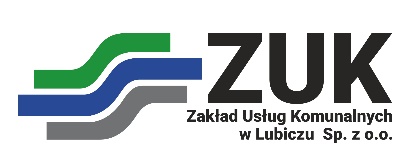 BIURO OBSŁUGI KLIENTATel. 56 451 83 15e-mail: biuro@zuk-lubicz.plGodziny otwarcia:Poniedziałek/środa/czwartek – 7.00 – 15.00Wtorek – 7.00 – 16.00Piątek – 7.00 – 14.00WNIOSEK O ZAWARCIE UMOWYo zaopatrzenie w wodę i/lub odprowadzanie ścieków*data_____________________	Pierwsza umowa                Przepisanie umowy  Dane WnioskodawcyZałączniki:……………………………………………………………………………………………..……………………………………………………………………………………………..……………………………………………………………………………………………..……………………………………………………………………………………………..……………………………………………………………………………………………..Administratorem Państwa danych osobowych jest Zakład Usług Komunalnych w  Lubiczu Sp. z o.o. z siedzibą w Lubiczu, adres: ul. Toruńska 56 (87-162)  W sprawach dotyczących przetwarzania danych oraz korzystania z praw związanych z ich przetwarzaniem należy się kontaktować bezpośrednio z administratorem lub Inspektorem Ochrony Danych pod adresem e-mail:biuro@zuk-lubicz.pl lub iod@zuk-lubicz.pl, telefonicznie pod nr 56 678 53 14 lub pisemnie na adres naszej siedziby.Dane są przetwarzane w celu zaopatrywania w wodę i odprowadzania ścieków, zawierania i realizacji umów. Dane nie będą przekazywane do Państw trzecich. Dane osobowe będą przetwarzane przez okres: 5 lat od zakończenia trwania umowy. Państwa dane osobowe są przetwarzane na podstawie: zawartej umowy lub zlecenia realizacji usługi. Jednocześnie posiadają Państwo możliwość dostępu i aktualizacji podanych danych. Przysługuje Państwu prawo do żądania usunięcia lub ograniczenia przetwarzania oraz prawo do wniesienia sprzeciwu wobec przetwarzania, a także prawo do przenoszenia danych. Przysługuje Państwu prawo wniesienia skargi do Urzędu Ochrony Danych Osobowych. Podanie danych jest dobrowolne, jednak niezbędne do zrealizowania celu. W ramach realizowanego przetwarzania nie występuje profilowanie. Dane nie będą udostępniane innym podmiotom niż wynikającym z przepisów prawa.Na podstawie art. 80 ustawy z 30 maja 2014 roku o prawach konsumenta (Dz. U. z 2017, poz. 683) oświadczam, że została przedstawiona mi informacja konsumencka.					…………………………………………………………………………………………………………………………….						                 Podpis WnioskodawcyWYPEŁNIA PRACOWNIK ZAKŁADU USŁUG KOMUNALNYCH W LUBICZU Sp. z o.o.*niepotrzebne skreślićImię i Nazwisko/Nazwa firmy*Pesel/ NIP/REGON*Adres zameldowania/Adres siedziby Firmy*Obiekt budowlanyBudynek istniejący – po odbiorze, Adres;………………………………………………………………………………………………………..Budynek w budowie/działka, Adres i nr. dz…………………………………………………………………………………………………….Adres do korespondencjijak wyżejDane kontaktowe – numer telefonu oraz adres e-mailTytuł prawny do korzystania z nieruchomości/nr księgi wieczystej/nr pozwolenia na budowę*Stan wodomierza i data odczytuStan:……………………………………………………………………………………….. data: ………………………………………………………………………………Numer punktu poboruNumer umowyWprowadzono do ewidencji w dniuRozliczenie końcowe nr faktury VATUwagi Podpis przyjmującego wniosek